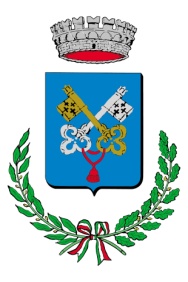             Comune di vagliaCittà Metropolitana di FirenzeAVVISO MANIFESTAZIONE DI INTERESSEPer l’affidamento della fornitura di uno scuolabus per il servizio dei Trasporti Scolastici con permuta di due scuolabus usati tramite procedura negoziata senza previa pubblicazione di bando di gara ex artt. 36, comma 2 lett. b), e 63 D. Lgs. 50/2016  - Il Comune di Vaglia  procede alla presente indagine di mercato al fine di individuare gli operatori economici da invitare alla procedura negoziata in modalità telematica,  senza previa pubblicazione di bando di gara, per la fornitura di uno scuolabus per il servizio dei Trasporti Scolastici,  nuovo di fabbrica, di prima immatricolazione,  avente le caratteristiche indicate nell’ 4 del capitolato speciale d’appalto,  con permuta di due scuolabus usati  targati:  BH543FM e FIM48103;Il presente avviso è diretto a promuovere le manifestazioni di interesse degli operatori economici che, essendo in possesso dei requisiti di seguito prescritti, sono interessati ad essere invitati a detta procedura negoziata. La manifestazione di interesse ha l’unico scopo di comunicare al Comune di Vaglia  la disponibilità ad essere invitati a presentare offerta. Con il presente invito non è pertanto indetta alcuna procedura di gara. Il presente avviso è da intendersi come mero procedimento preselettivo non vincolante per l'amministrazione Comunale1. STAZIONE APPALTANTE Comune di Vaglia – Settore VI Servizi alla persona  - Piazza Corsini, 3  50036 - Vaglia  Tel 055 5002454    fax 055407545   email:   g.bonini@comune.vaglia.firenze.it    pec:   comune.vaglia@postacert.toscana.itsito internet:  www.comune.vaglia.it1.2. Responsabile del procedimento (art. 31 D. Lgs. 50/2016): Gabriella Bonini2. CARATTERISTICHE DELL’APPALTO 2.1. Luogo di esecuzione:  Comune di Vaglia 2.2. Breve descrizione dell’appalto:   Oggetto dell’appalto è fornitura la fornitura di uno scuolabus per il servizio dei Trasporti Scolastici posti a sedere 30 +2 accompagnatori +1 autista avente le caratteristiche indicate nell’ 4 del capitolato speciale d’appalto.Ritiro dei seguenti veicoli:Scuolabus  IVECO CACCIAMALI  Targa BH543FM  KW 90 posti n. 29 alimentato a gasolio  immatricolato il 12.01.2000  Km. 315.000 si tratta di scuolabus adibito anche a Trasporto Pubblico Locale . Ultima revisione del 12.09.2014.Scuolabus  IVECO  DAYLI Targa FIM48103  posti n. 29  alimentato a gasolio immatricolato il 16/09/1992  Km. 260.000,00. Revisionato.2.3 Importo presunto: L'importo stimato della fornitura posto a base di gara è di €. 67.500 olltre IVA 22%. Non sono ammesse offerte in aumento rispetto all’importo posto a base di gara.L’appalto prevede la permuta di n.2 scuolabus usati  per i quali il valore minimo richiesto è di Euro 1.500,00 oltre iva 22%. 3. PROCEDURA, CONDIZIONI DI PARTECIPAZIONE, TERMINI 3.1. Criterio di aggiudicazione: l'aggiudicazione avverrà secondo il criterio del minor prezzo, ai sensi dell’art. 95, comma 4 lett. b) D. Lgs. 50/2016;L'offerta economica sarà determinata dalla differenza tra l’importo offerto per la fornitura del nuovo scuolabus dall’impresa concorrente pari o inferiore rispetto ad € 67.500,00 oltre IVA posti a base di gara e l’importo offerto per il ritiro degli  scuolabus usati pari o superiore a € 1.500.00 oltre IVA posti a base di gara.3.2. Soggetti ammessi alla manifestazione di interesse: Sono ammessi alla partecipazione gli operatori economici di cui all’art. 45 del D.lgs 50/2016 e s.m.i. Secondo quanto disposto dall’art. 48 comma 7 del D.lgs 50/2016 e s.m.i. è fatto divieto ai concorrenti di partecipare alla gara in più di un raggruppamento temporaneo o consorzio ordinario di concorrenti, ovvero di partecipare alla gara anche in forma individuale qualora abbia partecipato alla gara medesima in raggruppamento o consorzio ordinario di concorrenti, pena l’esclusione dalla gara. È vietata la partecipazione a più di un consorzio stabile. I consorzi di cui all’art. 45 comma 2, lett. b) e c) del D.lgs 50/2016 e s.m.i., sono tenuti ad indicare, in sede di offerta, per quali consorziati il consorzio concorre; a questi ultimi è fatto divieto di partecipare, in qualsiasi altra forma, pena l’esclusione dalla gara. Ai sensi dell’art. 80 comma 5 lett. m) D.lgs 50/2016, saranno escluse dalla gara le imprese concorrenti che si trovino, rispetto ad altro partecipante alla gara, in una situazione di controllo di cui all’art. 2359 c.c. o in una qualsiasi relazione, anche di fatto, se la situazione di controllo o la relazione comporti che le offerte siano imputabili ad un unico centro decisionale. 3.3. Requisiti di partecipazione: a pena di esclusione i soggetti interessati dovranno possedere i seguenti requisiti (dimostrabili mediante dichiarazione ai sensi del D.P.R. 445/2000): requisiti di carattere generale a) requisiti di ordine generale di cui all’art. 80 del D.Lgs. 50/2016; requisiti di idoneità professionale b) iscrizione nel Registro delle imprese presso la Camera di Commercio, Industria, Artigianato, Agricoltura o analogo Albo dello Stato di appartenenza per i partecipanti aventi sede legale in uno Stato dell’Unione Europea per attività di natura analoga con quella oggetto del presente appalto; In caso di partecipazione in forma associata: In caso di Raggruppamento Temporaneo di imprese o Consorzio ordinario – art. 45 comma 2 lett d) e lett e) del D.lgs 50/2016 i requisiti di cui: - alle sopracitate lettere da a) a b) (requisiti di ordine generale e idoneità professionale) devono essere posseduti da ciascun componente il Raggruppamento o Consorzio; In caso di Consorzi di cui all’art. 45 comma 2 lett. b) e c) del medesimo decreto, i requisiti di cui: - alle sopracitate lettere a) e b) devono essere posseduti dal consorzio stesso, se esegue in proprio, oppure i consorzi dovranno indicare il nominativo dei consorziati per i quali il consorzio concorre, i quali, oltre al consorzio, dovranno essere in possesso dei requisiti di cui sopra. In ogni caso, i R.T.I. e i consorzi ordinari dovranno indicare, a pena di esclusione, le parti della fornitura che ciascuna delle raggruppate o consorziate andrà ad eseguire. requisiti di capacità economica e finanziaria di cui all’art. 83 comma 4 del D.Lgs. 50/2016: Avere un fatturato minimo annuo, nel triennio 2015-2017, pari ad €. 135.000,00;Avere un fatturato specifico minimo annuo nel settore oggetto dell’appalto, nel triennio 2015-2017, pari ad € 67.500,00;- requisiti di capacità tecniche e professionali di cui all’art. 83 comma 6 del D.Lgs. 50/2016:Aver eseguito nel triennio (2015-2017) forniture analoghe (scuolabus) a quelle oggetto dell’appalto, a favore di Enti pubblici e/o privati4. MODALITA’ E TERMINE PER LA PRESENTAZIONE DELLA MANIFESTAZIONE DI INTERESSE Modalità di presentazione della manifestazione di interesse: il termine per la presentazione dellemanifestazioni di interesse è fissato per il giorno   17  dicembre 2018 alle ore 9:00.Le manifestazioni di interesse da parte dell’operatore economico devono esclusivamente pervenire entro la sopraindicata data in modalità telematica attraverso il Sistema Telematico Acquisti Regione Toscana, Piattaforma START, utilizzandole apposite funzionalità rese disponibili al seguente indirizzo internet: https://start.toscana.itL’operatore economico, dopo aver manifestato interesse, riceverà una comunicazione di conferma attraverso il sistema START all’indirizzo di posta elettronica indicato in sede di registrazione.Ulteriori precisazioni.Si fa presente che l’operatore economico che ha fatto pervenire la manifestazione di interesse a seguito delpresente avviso avrà la facoltà, ai sensi dell’art. 48, comma 11, del D. Lgs 50/2016, di presentare offerta per sé o quale mandatario di operatori riuniti secondo le modalità che saranno indicate nella lettera di invito a presentare offerta. In tali casi, ai fini del raggiungimento della soglia minima dei requisiti richiesta per l’ammissione e come meglio specificato nella lettera di invito a presentare offerta, ciascuna singola impresa costituente l’operatore riunito, dovrà essere in possesso ed apportare parte di ognuno dei requisiti richiesti. La mandataria, comunque, dovrà essere in possesso ed apportare ognuno dei requisiti richiesti in misura maggioritaria rispetto a ciascun altro membro dell’operatore riunito.Vaglia lì	03/12/2018Il Responsabile del Settore VI            Gabriella Bonini